Colegio Emilia Riquelme.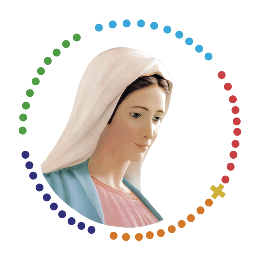 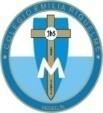 Taller de Tecnología e informática.Grado: QUINTO.Nuestra clase en el horario normal son los jueves de 12:00 a 1:00 am. Gracias por su apoyo y envió puntual.Un saludo enorme y Dios los guarde.Correo: pbustamante@campus.com.co (por favor en el asunto del correo escribir nombre apellido y grado. Gracias)Esta clase será virtual por zoom a las 12:00 pm. Más adelante les comparto el enlace.Fecha 22 DE OCTUBRE de 2020Saludo: CANCION.Tema: MANTENIMIENTO PREVENTIVO.¿QUE ES EL MANTENIEMITNO PREVENTIVO?VIDEO:https://www.youtube.com/watch?v=zckd-GcguKUhttps://www.youtube.com/watch?v=OaUX2yJj5MA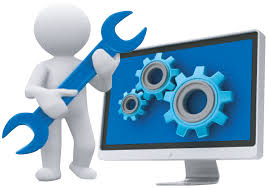 ACTIVIDAD:EN WORD CREAR UN CICLO CON LA OPCION DE SmartArt, SON 8 PALABRAS CLAVES SOBRE EL EMANTENIMEINTO PREVENTIVO.